سرپرست محترم حوزه پژوهش، فناوري و نوآوری                         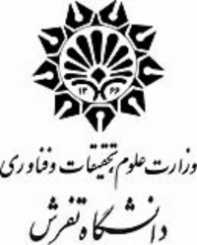 با سلاماینجانب     عضو هیات علمی دانشکده/گروه      درخواست پرداخت وجه تشویقی مربوط به اعلام چاپ مقاله مجله زیر را دارم. نحوه تحویل مقاله به پژوهشی : 1- از طریق اتوماسیون             2- از طریق ایمیل          3- مراجعه حضورینام و امضا متقاضی تاریخ                         توضیحات:تاریخ آنلاین شدن مقاله، ملاک پرداخت حق‌الزحمه آن خواهد بود.منظور از مجلات JCR، مجلات تحت پوشش پایگاه استنادی Web Of Science یا همان WOS می‌باشد.اطلاعات خواسته شده در ردیف‌های 6 و  7، از دو سایت impactfactor.ir و journals.msrt.ir قابل دسترسی هستند. 1-نام مقاله2-نام مجلهبه همراه: مجلهISSN5- تاریخ دقیق چاپ آنلاین به میلادی: 5- تاریخ دقیق چاپ آنلاین به میلادی: 4-تاریخ دقیق چاپ آنلاین به شمسی: 4-تاریخ دقیق چاپ آنلاین به شمسی: 4-تاریخ دقیق چاپ آنلاین به شمسی: 3-کشور:3-کشور:2-نام مجلهبه همراه: مجلهISSNضریب تأثیر(IF):                        	متوسط ضریب تأثیر(MIF):               	ضریب ISC:ضریب تأثیر(IF):                        	متوسط ضریب تأثیر(MIF):               	ضریب ISC:ضریب تأثیر(IF):                        	متوسط ضریب تأثیر(MIF):               	ضریب ISC:ضریب تأثیر(IF):                        	متوسط ضریب تأثیر(MIF):               	ضریب ISC:ضریب تأثیر(IF):                        	متوسط ضریب تأثیر(MIF):               	ضریب ISC:ضریب تأثیر(IF):                        	متوسط ضریب تأثیر(MIF):               	ضریب ISC:ضریب تأثیر(IF):                        	متوسط ضریب تأثیر(MIF):               	ضریب ISC:6-اطلاعات کمی مجله:مجله در فهرست مجلات بدون نمایه قرار داردمجله در فهرست مجلات Master Journal List  یا JCRبدون IF قرار دارد                مجله در فهرست مجلات Master Journal List  یا JCRبدون IF قرار دارد                مجله در فهرست مجلات علمی مورد تایید وزارتین قرار دارددرجه مجله:(بین‌الملل، الف، ب، ج،د)مجله در فهرست مجلات Scopus  قرار داردبهترین چارک مجله:(Q1,Q2,Q3,Q4)مجله در فهرست مجلات Scopus  قرار داردبهترین چارک مجله:(Q1,Q2,Q3,Q4)مجله در فهرست مجلات JCR  قرار داردبهترین چارک مجله:(Q1,Q2,Q3,Q4)7- اطلاعات کیفی مجله:8-نام نویسندگان مقاله به ترتیب: